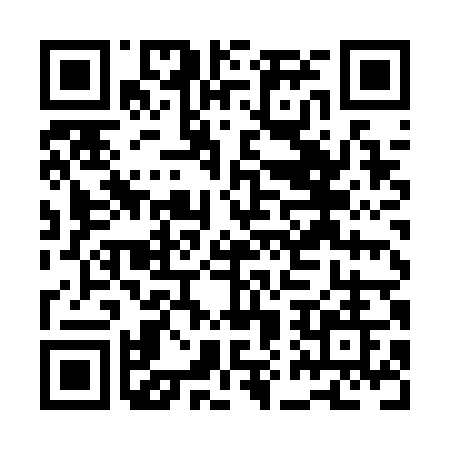 Prayer times for Deschambault-Grondines, Quebec, CanadaMon 1 Jul 2024 - Wed 31 Jul 2024High Latitude Method: Angle Based RulePrayer Calculation Method: Islamic Society of North AmericaAsar Calculation Method: HanafiPrayer times provided by https://www.salahtimes.comDateDayFajrSunriseDhuhrAsrMaghribIsha1Mon2:554:5912:526:178:4510:482Tue2:564:5912:526:178:4410:483Wed2:565:0012:526:178:4410:474Thu2:575:0112:526:178:4410:475Fri2:595:0112:526:178:4310:466Sat3:005:0212:536:178:4310:457Sun3:015:0312:536:168:4310:448Mon3:035:0412:536:168:4210:439Tue3:045:0412:536:168:4110:4110Wed3:055:0512:536:168:4110:4011Thu3:075:0612:536:168:4010:3912Fri3:085:0712:536:158:4010:3813Sat3:105:0812:546:158:3910:3614Sun3:125:0912:546:158:3810:3515Mon3:135:1012:546:148:3710:3316Tue3:155:1112:546:148:3610:3217Wed3:175:1212:546:138:3610:3018Thu3:185:1312:546:138:3510:2919Fri3:205:1412:546:128:3410:2720Sat3:225:1512:546:128:3310:2521Sun3:245:1612:546:118:3210:2422Mon3:265:1712:546:118:3110:2223Tue3:275:1812:546:108:3010:2024Wed3:295:1912:546:098:2910:1825Thu3:315:2112:546:098:2710:1726Fri3:335:2212:546:088:2610:1527Sat3:355:2312:546:078:2510:1328Sun3:375:2412:546:078:2410:1129Mon3:395:2512:546:068:2210:0930Tue3:405:2712:546:058:2110:0731Wed3:425:2812:546:048:2010:05